Seq.MatrículaNome do estagiário1163446ABNER SILVA DA CUNHA2158707ALICE REGINA CINTRÃO PINHEIRO3161368ALICE SILVA DOS SANTOS4159677ALI JEZINI NETO534492AMANDA RAYLANY OLIVEIRA DE BARROS6150214ANA JULIA ANDRADE DE OLIVEIRA7154209ANA KELLY CASTRO MENDES832136CAINA ADAM TAMER PEREIRA9163447CALEB AMADEUS SENA BESSA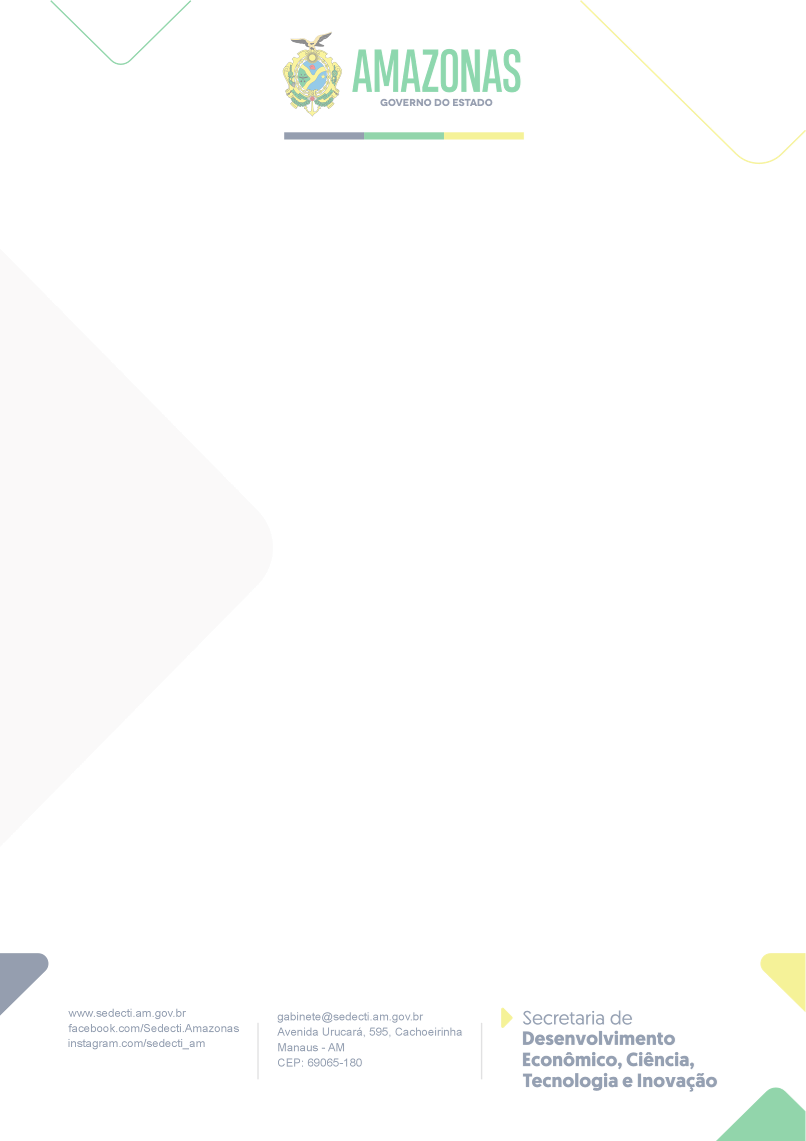 10151079CALEBE RODRIGUES DO NASCIMENTO11152536CARLOS EDUARDO BARBOSA SENA12155348CAROLINA SANTOS MARANHAO13161463DAFFINE CANSACAO BEZERRA14157462DANGELO DUARTE MEDEIROS15160425DIOVANNA MARIA ANDRADE TEIXEIRA CARLO16163465ELAYNE DA SILVA TORRES17158540FERNANDO MOTA COSTA18152402FRANCISCA KATARYNE SOUZA DIAS19159681GABRIEL COUTO ALVES20160375GABRIEL PEREIRA BEZERRA21153259GUSTAVO ELIAS DA SILVA MIGUEL22163587HELLEN JULLY SOARES DO CARMO23161378HENRIQUE STANLEY FERREIRA TAVARES24162880JESSICA AZEVEDO DA SILVA25163580JHENIFER GEOVANA LIRA SILVA26157577JOAO VICTOR FERREIRA STONE27155713JOSE ROBERTO TEIXEIRA PEREIRA28163926JOSEPH CARLOS BEZERRA PEREIRA29160378JULIO CESAR SOARES DE FARIAS30160668KEDIONARA DE SOUZA NASCIMENTO31146804KEMELY KARINE GUIMARAES CORREA32157100KAILANE MARTINS LOPES3327085KLEYCIANE SOUZA DOS SANTOS34162856LAIANE ANDRADE DE FIGUEIREDO35158565LEONARDO FELIPE OLIVEIRA PEREIRA36158614LIBIA SANTOS MAIASeq.MatrículaNome do estagiário37156014LIDIA BARBOSA CARDOSO DE PAULA3835738LIVIA CELINE JATAI DA SILVA3934694LORENA MENDONCA FONSECA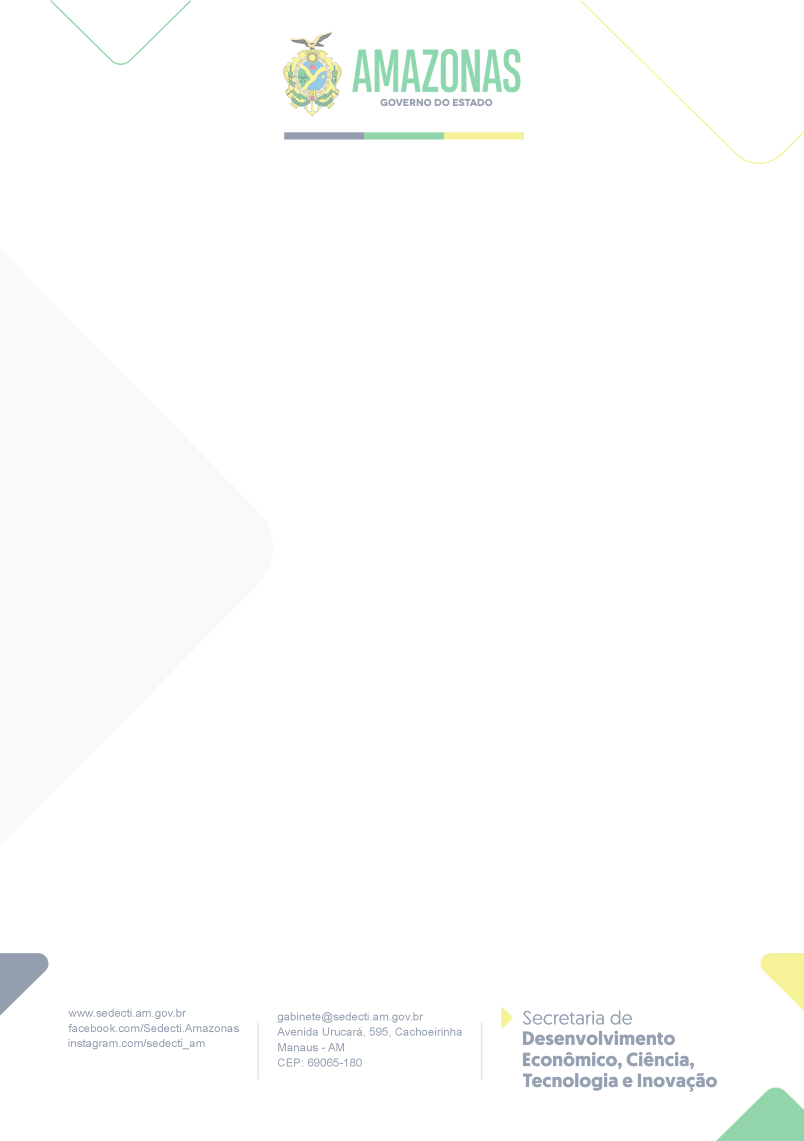 40163466LUCILA RODRIGUES DA SILVA41157510LUDMYLLA CAROLINE DA SILVA RODRIGUEZ42158710LUIS GUILHERME DE SOUZA VIEIRA43155877LUIZ MATEUS DOS SANTOS COSTA44157377MARCELLY LOHANA SILVA SOUZA45164387MARIA GABRIELA RODRIGUES MARTINIANO46156990MATHEUS ARAUJO SANTOS47157674MAXLINE FILGUEIRAS DE SOUZA48156136NILTON NATAN CAMPOS DA SILVA49148875PABLO EDUARDO BELCHIOR A. DE CARVALHO50157170PEDRO JORGE MATOS DE SOUZA51153986RENAN CARVALHO DE SOUZA52159955ROMARIO OLIVEIRA DA SILVA53149442SHIRLIANE VITORIA ALEIXO DE PAIVA54156169VALERIA DE SA GARCIA55153076VICTOR HUGO DA SILVA FERREIRA56163448VINICIUS MACIEL BRAGA57161946VINICIUS PIMENTEL DOS SANTOS58157394ZILMARA ROCHA DA SILVA